Шпаргалка. Круги ЭйлераА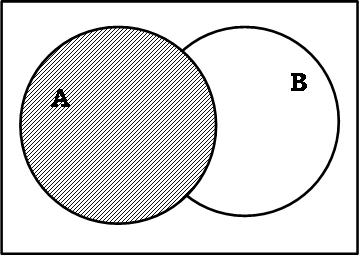 А и не В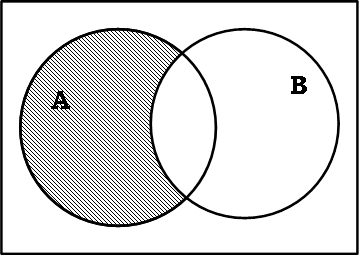 (А и В) или С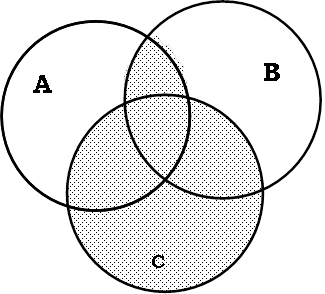 В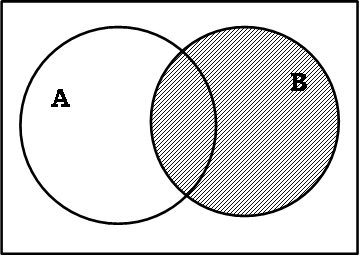 не А и В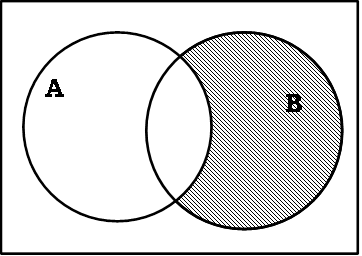 (А и В) или Сне А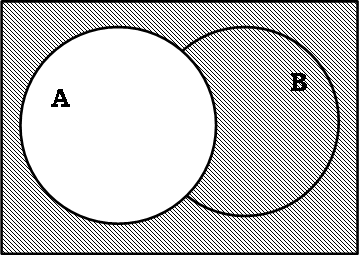 АВ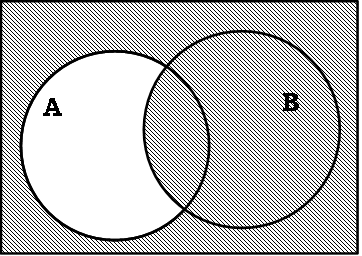 А и (В или С)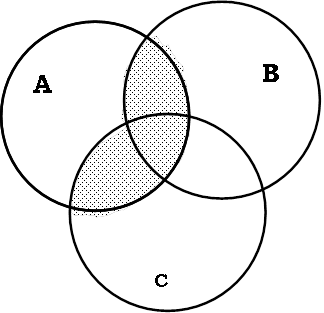 не В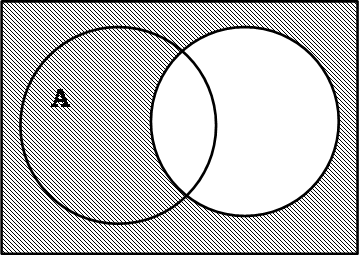 истина
(1)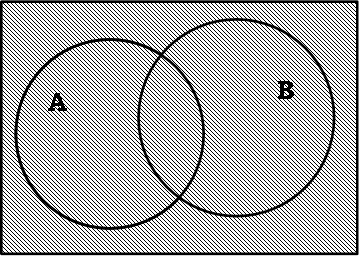 А и (В или С)неА и не В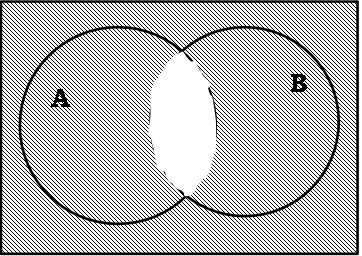 ложь
(0)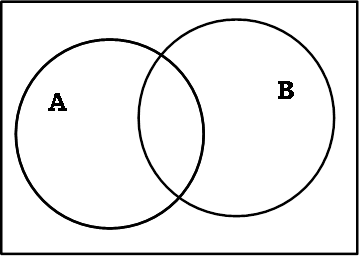 А и (В или С)